Оперативный ежедневный прогноз возникновения и развития чрезвычайных ситуаций на территории Республики Башкортостан 
на 13 ноября 2020 года(подготовлен на основании информации от ФГБУ «Башкирское управление по гидрометеорологии и мониторингу окружающей среды», Управления Федеральной службы по надзору в сфере защиты прав потребителей и благополучия 
человека по Республике Башкортостан, ФБУ «Авиалесохрана», Центра прогнозов космической погоды, ИЗМИРАН)Метеорологическая обстановка:За прошедшие сутки в большинстве районов республики отмечался снег от небольшого до умеренного, суточным количеством до 3 мм (Метеостанция Тукан, Дюртюли), на дорогах местами гололедица. Температура воздуха была днем            +1, -4°С (Метеостанция Верхнеяркеево +1°С, Метеостанция Тукан -4°С), ночью         -3,-8°С, в горных районах до -11°С.1.2. Биолого-социальная обстановка:На территории республики санитарно-эпидемиологическая обстановка находится под контролем.Эпидемиологическая обстановка:На 12.11.2020 в Республике Башкортостан зарегистрированы следующие виды заболеваний за неделю:Геморрагическая лихорадка с почечным синдромом:Зарегистрировано 12 случаев (АППГ – 93), в том числе в городе Уфа – 
6 случаев (АППГ – 24).ОРВИ: Зарегистрировано 25716  случаев (АППГ – 16509), в том числе в городе Уфа – 9580 случаев (АППГ – 4946). По состоянию на 12.11.2020 на территории республики зарегистрировано – 11981 случай новой коронавирусной инфекции, выписаны по выздоровлению – 
11058 человек, 64 человек умерло.Эпизоотическая обстановкаС начала года зарегистрировано 2 случая заболевания животных бешенством.1.3. Гидрологическая обстановка:Ведется мониторинг уровня воды на реках и водоемах Республики Башкортостан. По состоянию на 12.11.2020 уровень воды на реке Белая в районе 
г. Уфы составляет -63 см (за сутки -2 см).На водных объектах Республики Башкортостан наблюдаются незначительное колебание уровней воды.2. Прогноз возникновения чрезвычайных ситуаций (далее - ЧС):Опасные метеорологические явления не прогнозируются.Неблагоприятные метеорологические явления прогнозируются:13.11.2020 ночью местами порывы ветра до 17 м/с.13.11.2020 облачная погода с прояснениями. Небольшой снег, местами до умеренного, на дорогах снежный накат, гололедица. Ветер западный с переходом на северный 8-13 м/с, ночью местами порывы до 17 м/с. Температура воздуха ночью      -3, -8°С, при прояснениях до -13°С, днем -2, -7°С. На автодорогах  местами ухудшение видимости в осадках до 1-2 км.14.11.2020 переменная облачность. Местами небольшой снег. Ветер северный, северо-восточный 5-10 м/с. Температура воздуха ночью -8, -13°С, в отдельных районах -15, -20°С, днем -6, -11°С.15.11.2020 без существенных осадков. Ветер переменных направлений 0-5 м/с. Температура воздуха ночью -13, -18°С, местами -20, -25°С, днем -8, -13°С, в восточных районах до -18°С.2.1. Прогноз гидрологической обстановки:На реках республики наблюдаются колебания уровней воды:– на реке Белая изменения уровней воды зафиксированы в диапазоне 
от -5 см (г. Бирск, Бирский район) до 5 см (с.  Бугульчан, Куюргазинский район) в сутки;– на реке Уфа изменения уровней воды зафиксированы в диапазоне 
от -29 (с. Старые Карашиды, Иглинский район) до 72 см (д. Яман-порт, Нуримановский район) в сутки. Опасные явления по гидрологическим явлениям на территории республики не прогнозируется.2.3. Техногенные пожары:Анализ пожаров за период с 2010 по 2019 гг. показывает, что минимальное количество пожаров в ноябре было зарегистрировано в 2013 г. (269), а максимальное количество в 2019 г. (668).  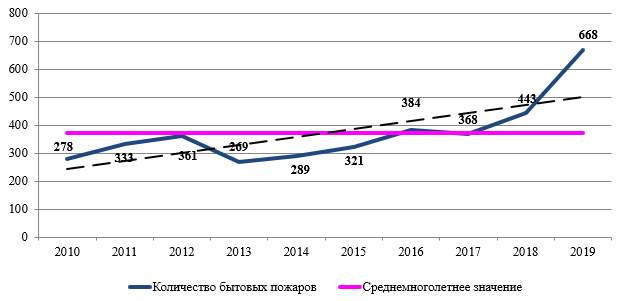 Рисунок 1 – Количество бытовых пожаров в ноябре с 2010 по 2019 гг.Согласно анализу, за период с 2017 по 2019 гг., наблюдается тенденция 
к увелечению количества пожаров. Предположительно, в ноябре 2020г. количество техногенных пожаров будет значительно выше среднемноголетнего значения (>371,4).Основными причинами возможных пожаров могут стать:1) в зданиях жилого, социально-культурного и бытового назначения:- замыкание или неисправность электропроводки;- использование неисправных электроприборов или использование приборов 
с мощностью большей, чем позволяет электрическая сеть;- неисправность печного или газового оборудования;- неосторожное обращение с огнем;- неконтролируемый пал травы;- нарушение правил пожарной безопасности.2) На промышленных объектах и объектах сельскохозяйственного назначения:- замыкание или неисправность электропроводки;- нарушение правил пожарной безопасности в технологическом процессе;- неконтролируемый пал травы;- курение в неустановленных местах.	3. Рекомендуемые превентивные мероприятия по предупреждению, предотвращению, локализации ЧС и ликвидации их последствий:Главам администраций муниципальных образований Республики Башкортостан в рамках своих полномочий в целях защиты населения и территорий от возможных аварийных ситуаций в муниципальных звеньях БТП РСЧС:- организовать информирование населения о мерах предосторожности;- при ухудшении обстановки организовать введение соответствующих режимов функционирования;- организовать поддержание в постоянной готовности аварийно-спасательных служб и служб экстренного реагирования для проведения аварийно-спасательных 
и аварийно-восстановительных работ; - организовать проверки резервных источников питания и подготовку их 
к работе;- уточнить наличие и состав техники, привлекаемой к ликвидации аварий;- провести проверки и восполнение при необходимости резервов материальных ресурсов, созданных для ликвидации чрезвычайных ситуаций; - провести уточнение пунктов временного размещения для эвакуации населения в случае возникновения ЧС (происшествий);- осуществлять контроль за гидрометеорологической обстановкой;- информировать население через СМИ о прогнозируемых и возникших чрезвычайных ситуациях (происшествиях), мерах по обеспечению безопасности населения и территорий, приемах и способах защиты;- организовать мероприятия по профилактике несчастных случаев и гибели людей на водных объектах;- во взаимодействии с должностными лицами органов, осуществляющих государственный пожарный надзор, пожарной охраны, со СМИ организовать усиление противопожарной пропаганды и информирование населения о мерах пожарной безопасности. - провести работы по созданию противопожарных разрывов и минерализованных полос установленной ширины на всей протяженности участков границ населенного пункта, очистку территорий предприятий и населенных пунктов от горючих отходов, мусора, сухой травы;- организовать размещение наглядной агитации по вопросам соблюдения мер пожарной безопасности в лесах и необходимых действий при обнаружении пожара.Единым дежурно-диспетчерским службам муниципальных образований:- обеспечить доведение прогноза до глав администраций и председателей 
КЧС и ОПБ муниципальных образований, всех заинтересованных служб, организаций, учреждений и территориальных подразделений РСЧС, образовательных учреждений; - информировать население через СМИ о прогнозируемых и возникших чрезвычайных ситуациях (происшествиях), мерах по обеспечению безопасности населения и территорий, приемах и способах защиты;- вести постоянный мониторинг гидрометеорологической и гидрологической обстановки;- провести уточнение количества аварийно-восстановительных бригад, запасов материально-технических средств для проведения аварийно-спасательных и аварийно-восстановительных работ; - при ухудшении обстановки, угрозе или возникновении ЧС, организовать незамедлительное информационное взаимодействие на всех уровнях управления;- организовать взаимодействие с метеостанциями по контролю
за гидрометеорологической обстановкой.Заместитель начальника Главного управления	(по гражданской обороне и защите населения) –начальник управления гражданской обороныи защиты населенияполковник									 	       И.Г. СаетгареевА.Р. Садретдинова3-605-53-208 (347) 248-13-20МЧС РОССИИГЛАВНОЕ УПРАВЛЕНИЕ МИНИСТЕРСТВА РОССИЙСКОЙ ФЕДЕРАЦИИ ПО ДЕЛАМ ГРАЖДАНСКОЙ ОБОРОНЫ, ЧРЕЗВЫЧАЙНЫМ СИТУАЦИЯМ И ЛИКВИДАЦИИ ПОСЛЕДСТВИЙ СТИХИЙНЫХ БЕДСТВИЙ ПО РЕСПУБЛИКЕ БАШКОРТОСТАН(Главное управление МЧС Россиипо Республике Башкортостан)ул. 8 марта, 12/1, г. Уфа, 450005Телефон: (347) 252-59-52 Факс (347) 273-42-86E-mail: cancel@02.mchs.gov.ruЕдиный телефон доверия (347)233-99-99______________ № ______________ЦУКС ГУ МЧС России 
по Нижегородской областиМинистерствам и ведомствамРеспублики Башкортостан, организациям (по списку), главам администраций муниципальных образований Республики Башкортостан, начальникам пожарно-спасательных отрядов Республики Башкортостан